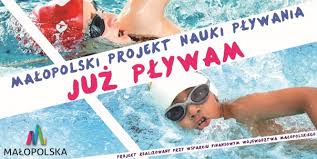                                              Załącznik Nr 2  do RegulaminuOŚWIADCZENIE UCZESTNIKA PROJEKTU „ JUŻ PŁYWAM”O WYRAŻENIU ZGODY NA PRZETWARZANIE DANYCH OSOBOWYCHW związku z przystąpieniem do projektu „ JUŻ PŁYWAM” współfinansowanego ze środków Województwa Małopolskiego wyrażam zgodę na przetwarzanie danych osobowych mojego dziecka ……………………………………………………….Administratorem tak zebranych danych osobowych jest Urząd Gminy w Charsznicy ul. Kolejowa 20 , 32-250 Charsznica.Dane osobowe mojego dziecka będą przetwarzane wyłącznie w celu udzielenia wsparcia, realizacji projektu „ JUŻ PŁYWAM”, ewaluacji, kontroli, monitoringu i sprawozdawczości .Dane osobowe mojego dziecka mogą zostać udostępnione innym podmiotom wyłącznie w celu udzielenia wsparcia, realizacji projektu „ JUŻ PŁYWAM”, ewaluacji, kontroli, monitoringu i sprawozdawczości.Podanie danych jest dobrowolne, aczkolwiek odmowa ich podania jest równoznaczna z brakiem możliwości udzielenia wsparcia w ramach projektu.Wyrażam zgodę na wykorzystanie wizerunku mojego dziecka do realizacji celów projektu.Mam prawo do treści swoich danych i ich poprawienia……………… dnia…………….20….r.                     ……………………………					       (Czytelny podpis rodzica lub opiekuna prawnego)